Max MustermannMusterstraße 12312345 Musterstadtmax@mustermann.de0171 23456789Mark-Eting GmbHName NachnameStraße 12312345 MusterstadtMusterstadt, 11.09.2023 Bewerbung als Marketing-Manager bei Mark-Eting GmbHKennnummer 123456Sehr geehrte Damen und Herren,frisch von der Universität, ausgestattet mit einem Master in Marketing von der Ludwig-Maximilians-Universität München und einer tiefen Leidenschaft für die Kunst des Marketings, stehe ich bereit, meine akademisch erworbenen Fähigkeiten und mein Wissen in der Praxis umzusetzen.Während meines Studiums hatte ich das Privileg, an einem praxisorientierten Projekt mitzuarbeiten, bei dem es darum ging, eine vollständige Marketingstrategie für ein fiktives Start-up zu entwickeln. Diese Erfahrung lehrte mich nicht nur die Feinheiten einer erfolgreichen Markteinführung, sondern ermöglichte es mir auch, meine analytischen Fähigkeiten durch die Arbeit mit Markt- und Kundendaten zu schärfen. Mit meinem Team erreichten wir den ersten Platz in unserer Abschlusspräsentation. Ebenso konnte ich durch mein sechsmonatiges Praktikum bei GlobalAd mein Wissen im Bereich Online-Marketing vertiefen. Hier war ich an der Entwicklung von SEO-Strategien und Social-Media-Content beteiligt, wobei ich meine Kreativität mit der Technik des digitalen Marketings verknüpfen konnte. Ein besonderes Augenmerk legte ich während meines Studiums auf die Nachhaltigkeit im Marketing. Ich entwickelte eine Studie über das Verbraucherverhalten bezüglich nachhaltiger Produkte. Dieses Projekt erweiterte mein Fachwissen und zeigte mir auch die wachsende Bedeutung nachhaltiger Ansätze im modernen Marketing.Ich bin überzeugt davon, dass meine akademische Ausbildung, mein Engagement und meine Begeisterung für die Branche mich zu einer wertvollen Ergänzung für Ihr Team machen. Über eine Einladung zu einem persönlichen Vorstellungsgespräch freue ich mich sehr.Mit freundlichen Grüßen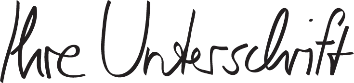 Max Mustermann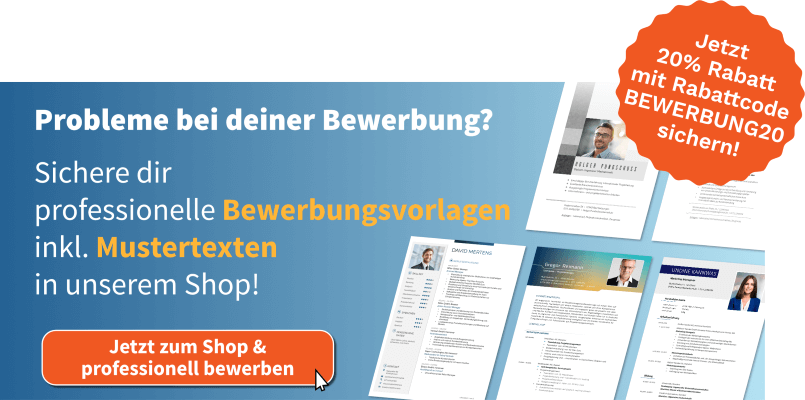 shop.bewerbung.net